Meridian Medical Arts Charter High School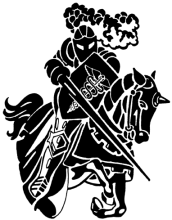 1789 E. Heritage Park Lane	Meridian, Idaho 83646Phone:  (208) 855-4075   Fax:  (208) 895-1996Meridian Medical Arts Charter High SchoolMay 9th, 2017Date, Place & Time    The regular meeting of the Board of Directors Meridian Medical Arts    Charter High School convened May 9th, 2017 at the Meridian Medical Arts Charter High School conference room located at 1789 E Heritage Park Lane, Meridian, Idaho at 3:00 pm. Call to Order 		Louis Pifher called the meeting to order at 3:03pmAttendance	Louis Pifher, Nancy Cummings, Ryan Hedrick, Pat Burton, Anne Ritter, Robin Dodson, Scott Hill, Stefanie HofstetterConsent Agenda	Approval of the April board meeting minutes Robin Dodson moved and Ryan Hedrick seconded the vote. The vote was unanimous to approve the April board meeting minutes.Approval of the April payment of the bills Nancy Cummings moved and Ryan Hedrick seconded the vote. The vote was unanimous to approve payments of the April bills to date.Discussion and Action Items Approval to change June Board meeting date to June 13th Pat Burton moved and Anne Ritter seconded the vote. The vote was unanimous to approve and change the June Board meeting date to June 13th. Approval to add 1.0 FTE to school total Robin Dodson moved and Ryan Hedrick seconded the vote. The vote was unanimous to approve adding 1.0 FTE to the school total. Approval of chaperone travel for HOSA ILC Ryan Hedrick moved and Anne Ritter seconded the vote. The vote was unanimous to approve the chaperone travel for HOSA ILC, Orlando FL. Approval to amend 3.1 Executive Session – Charter school administration evalutation, remove until June board meetingAnne Ritter moved and Pat Burton seconded the vote. The vote was unanimous to approve the removal of 3.1 Execuctive Session – Charter school administrator evaluation until June board meeting. Mr. Gaudet and Mr. Kinnaman – presented on their trip to Washington D.C. – “We the people” competition.   Executive Session Start at 3:59pm, ended at 4:30pmIn accordance with 67-2345, Idaho Code, the board may elect to hold an executive session to discuss personnel matters, discuss negotiations, assign employee probations, and to consider property acquisitions, transfers or sales.			Personnel Issue –Discuss possibility of adding 1.0 FTE assistant administrator position starting fall 2017Principals Report Key Club Banquet – May 17th Seniors last day – May 23rdGraduation MVHS 6:30pm – May 26thMemorial Day -  No school – May 29th Last Day of school – June 2ndMeeting AdjournedPat Burton moved to adjourn the meeting. Anne Ritter seconded the motion. Motion carried was unanimous to adjourn the meeting at 4:35 p.m.______________________________		______________________________             President - Louis Pifher		             Secretary – Stefanie Hofstetter